РЕШЕНИЕ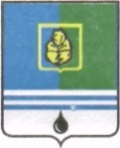 ДУМЫ ГОРОДА КОГАЛЫМАХанты-Мансийского автономного округа - ЮгрыОт «15» декабря 2021г.							 №44-ГД О назначении на должность председателя Контрольно-счетной палаты города Когалыма  В соответствии с частью 6 статьи 6 Федерального закона от 07.02.2021 №6-ФЗ «Об общих принципах организации и деятельности контрольно-счетных органов субъектов Российской Федерации и муниципальных образований», со статьей 29 Устава города Когалыма, статьей 49 Регламента Думы города Когалыма, решением Думы города Когалыма от 29.09.2011 №76-ГД «Об утверждении Положения о Контрольно-счетной палате города Когалыма», рассмотрев предложение председателя Думы города Когалыма по кандидатуре на должность председателя Контрольно-счетной палаты города Когалыма, Дума города Когалыма РЕШИЛА:Назначить Проценко Виктора Петровича на должность председателя Контрольно-счетной палаты города Когалыма с 01 января 2022 года сроком на 5 лет.Настоящее решение вступает в силу с 01.01.2022.Опубликовать настоящее решение в газете «Когалымский вестник».ПредседательДумы города Когалыма					А.Ю.Говорищева